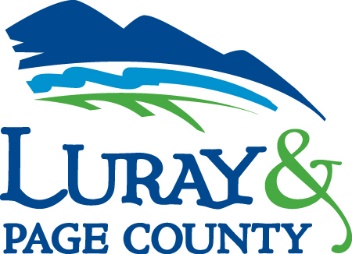 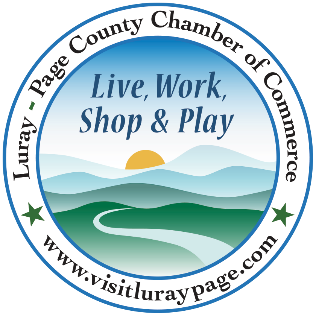 Luray-Page County Chamber of Commerce & Visitor Center18 Campbell Street, Luray, VA 22835Phone: (540) 743-3915 • Fax: (540) 743-3944www.visitluraypage.comDecember 2021 NewsletterThe Luray-Page County Chamber of Commerce's mission is to serve our members by promoting and supporting business and tourism throughout Page County. The Luray-Page County Chamber of Commerce's vision is to be the organization where our business community turns for leadership and resources.Chamber EventsDecemberDuring the month of December, our Women in Business group will be hosting a supply drive for The Life Center of Page Valley. The Life Center of Page Valley is a local non-profit that works with pregnant women and new mothers to help assure quality of life for their children. They want to educate women on pregnancy options, abortion, and adoption.  To offer compassion, hope and healing to anyone who walks through the doors.  Whether they are facing an unexpected pregnancy, suffered from the effects of an abortion, need material assistance as they prepare to bring a newborn into the world, or simply need emotional support. The Life Center provides FREE supplies such as formula, diapers, pull-ups, and baby clothing to families in need.  We are very grateful for donations to help us meet these never-ending needs. Over the month of December, we are accepting donations of 4 & 8 oz. baby bottles, formula, baby wash, baby wipes, diapers of all sizes (disposable and cloth), sheets for cribs and pack & play, small diaper bags, outfits 0-3m, 3-6m & 6-9m, and Burp Cloths. If you are interested in donating supplies, you can drop them off at the Luray-Page County Chamber of Commerce & Visitor Center located at 18 Campbell Street, Luray. We are open every day, from 9:00 AM-4:00 PM.Saturday, November 27th – Sunday, December 19th, Shop Small Everyday Page County Shops Small for Small Business Saturday. Kick off your holiday season on Saturday, November 27th by shopping locally at all the wonderful shops located throughout Page County. Shop Small for the Holidays! From November 27th through December 19th shop small at local shops and restaurants for a chance to win a $500 shopping spree! When you shop or dine local, send a picture of your receipt by email to events@lurayapage.com, or drop it off in person at 18 Campbell Street, Luray, to be entered into our $500 shopping spree. For each receipt you bring or send to us, you will receive one entry, even if it’s for an online order. Just make sure your entry has your name, phone number, and copy of receipt. Receipts are due to by December 19th, at 5:00 PM, and the drawing will take place Live on our Facebook on December 20th. For more information visit @ShopSmallinPageCounty on Facebook or contact the Chamber at events@luraypage.com or 540-743-3915.Friday, December 3rd, 3:00-8:00 PM 6th Annual Chamber Holiday Festival. Help us get in the Holiday Spirit with our 6th Annual Chamber Holiday Festival. Families can come and enjoy pictures with Santa, live Holiday music, cookies, hot coca, kid’s crafts, barrel train and wagon rides, local vendors, and much more. This is a free event, but we do ask for a $5 cash donation, pet food, or canned food donations in exchange for pictures with Santa.Tuesday, December 7th, 9:00-10:00 AMLeadShare. This is an active, structured program for providing and receiving business referrals. It is designed to assist Chamber members in expanding their business network through the Luray-Page County Chamber of Commerce. Clancey Arnold, Membership Development & Investment Coordinator, and on the first Tuesday of every and receive direct leads from other Chamber members. This month’s meeting will be held in the Chamber & Visitor Center Board Room, 18 Campbell Street, Luray. No registration is required. Chamber Members are invited to attend whenever their schedule allows. Wednesday, December 8th, 11:30 AM-1:00 PM411 Orientation. New Chamber members from June, July, August, September, October & November of 2021 are invited to a pizza lunch in the Chamber/Visitor Center Boardroom, followed by an in-depth review of membership benefits. Come have your membership questions answered, talk about your business and network with other new members. RSVP to events@luraypage.com by Tuesday, December 7th to save your seat. Wednesday, December 8th, 12:30-1:00 PM  Valley Business Today Radio Show. Bill Dudley with Bill Dudley & Associates Real Estate is joining Edie Emmons to share information on their local Real Estate Company. Listen in to the River 95.3 or https://theriver953.com/podcasts/the-valley-today/ to learn about the Page County real estate market, as well as some of the services they offer. To be a future guest on the Valley Business Today Radio Show, contact Edie at edie.emmons@luraypage.com.Friday, December 10th, 10:00 AMCameo Galleries Grand Open & Ribbon Cutting. Join us as we celebrate the grand opening and ribbon cutting of Cameo Galleries. Cameo Galleries, 300 East Main Street, Luray, is Luray’s newest fine arts gallery and photography studio. The ribbon cutting will take place at 10:00 AM and the open house will be from 10:00 AM-3:00 PM. We hope that you will be able to take a few moments to come out to celebrate this new business and learn about all they have to offer. Tuesday, December 21st, 12:30-1:00 PM Tourism Tuesday Radio Show. Jim Mayes with the Warehouse Art Gallery is joining Edie Emmons to share information on this local art gallery. Listen in to the River 95.3 or https://theriver953.com/podcasts/the-valley-today/ to learn about the different local artists in Page County, as well as some of programs they offer for people in the community. To be a future guest on the Tourism Tuesday Radio Show, contact Edie at edie.emmons@luraypage.com.* Any advertising inserted and printed in this newsletter and the content of those inserts and print ads are not sponsored or endorsed by the Luray-Page County Chamber of Commerce & Visitor Center. *Member SpotlightRacey Engineering, PLLCRacey Engineering, PLLC, 312 West Main Street, Luray is a local engineering company. Located in Luray, they offer professional Civil Engineering, surveying, civil structural, mechanical, & plumbing engineering, and surveying services to Page County and surrounding areas. Established in 2002, they are a privately held small business and HubZone company. Choosing them gives you a diverse and broad program of cost-effective and practical engineering and surveying services to public and private clients. Made up of a team of multi-disciplined licensed professionals who come from diverse backgrounds, they have worked on more than 5,000 projects since the original company opened in 1994. In an effort to better serve our community and their clients, they have revamped their website, making it easier to navigate their services, information on their business, and more. For more info on what they offer, you can visit their new and improved website, http://www.raceyengineering.com/index.html, email contact@raceyengineering.com, or call (540) 743-9227.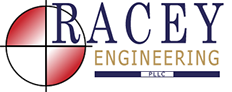 New Member HighlightsCameo Galleries Cameo Galleries, 300 East Main Street, Luray, is a new photography and art gallery in downtown Luray. Owned by Marlise Lee, Cameo Galleries recently opened in October of 2021. While the Gallery just opened, Marlise has been a professional photographer for over 20 years. With specialties in event, wedding, and lifestyle photography, Marlise has worked with people in her community, as well as 5-star resorts as their in-house photographer. Aside from her specialties, Marlise also works with product and real estate photography. Cameo Galleries will feature fine art photography prints, as well as oil paintings, all of which will be for sale through their website. They will also be offering photography sessions by appointment for couples, families, and anyone else looking for professional photos. Marlise is also looking to partner with local businesses. With the ability to bring lighting and equipment to any location, she will be able to do headshots, business photography, and more. For businesses that want to work with Cameo Galleries and refer other new clients to them will be able to trade referrals for their photography needs. You can find more about their photography, purchase pieces, and set up appointments at www.cameogalleries.com, emailing cameo.galleries@gmail.com, or calling (540) 539-6967.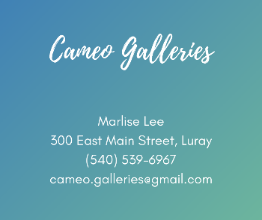 Madeline Farms  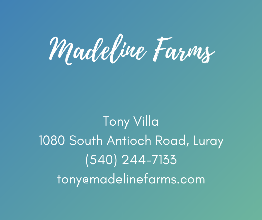 Madeline Farms, 1080 South Antioch Road, Luray, is a local lodging facility. Owner Tony Villa has been running Madeline Farms for the past four years. Tony, also known as Farmer Tony, has a background in Event Design/Production and the Performing Arts from the DC area, and after a successful career spanning 20 years, decided city life wasn’t for him anymore and moved to Luray. Four years ago, a special category in business licensing in Page County was created, “Lodging on a Working Farm” or “Farm-stay”, allowing them to turn their farm into a lodging destination. Together with Tony’s closest friend, Issaac George, they were able to merge Isaac’s family’s background in farming with Tony’s background in a creative approach to hospitality and opened the county’s very first farm stay. An agrarian escape from the world on a working farm, populated by rescued animals and hosted by Farmer Tony, Madeline Farms started small and began to grow. Today, Madeline Farms host families and groups of friends from around the country on an idyllic farm setting as they experience bonfires, outdoor movies, time with the ponies, and our famous Sunset Hayride. Their approach to hospitality is to create experiences and environments that evoke surprise and delight in a rural setting. To find out more, you can visit http://www.madelinefarms.com, email tony@madelinefarms.com, or call (540) 244-7133.People Inc.People Inc., 135 South Main Street, is a non-profit organization that has proudly served as Virginia’s first community action agency since 1964. People Inc. began as a small community-based organization in rural Hayter’s Gap in Washington County, Virginia. The organization expanded under President Lyndon Johnson’s “War on Poverty” to address the root causes of poverty and help move community members into the economic mainstream. In the early 2000s, People Inc. began to expand its service area to include Page County. People Inc. provides approximately 30 services designed to “give people a hand up” throughout the 16 cities and counties we serve across Virginia. Services include affordable housing, housing development, community development, education and employment training, early childhood education, financial services, and family services. Earlier this year, People Inc. broke ground on the Luray Meadows Apartments in the Town of Luray. The apartment complex is currently under construction and will provide 52 units of 2- and 3-bedroom affordable rental housing to Page County residents. Learn more about People Inc. by visiting their website at http://peopleinc.net,  by emailing info@peopleinc.net, or by calling (276) 623-9000.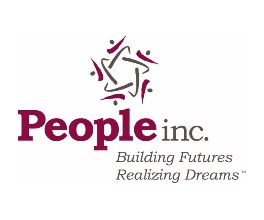 Sunset Lodging & Property Management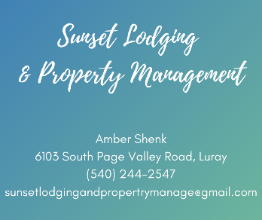 Sunset Lodging & Property Management, 6103 South Page Valley Road, Luray, is a local lodging and property management company. Started by Amber Shenk in 2019, Sunset Lodging & Property Management offers visitors a place for their vacation lodging, as well as managing other properties, providing housekeeping, hot tub and pool maintenance, and mowing services. All their property management services are offered at an affordable rate, making them great to work with. As a small business, Amber and her team can give lodging owners, their properties, and guests personal service and satisfaction that will help everyone have a great experience, which in turn helps your business to continue thriving. You can find out more about their services by emailing courtneyshenklee24@gmail.com, or by calling (540) 244-2547.Staff:Gina Hilliard, PresidentEdie Emmons, Social Media & Marketing Assistant Clancey Arnold, Membership Development & Investment AdministratorCourtney Stoneberger, Chamber & Tourism AssistantBoard of Directors:Executive Officers:Chris Jenkins, Chair – Faithbrooke Barn and VineyardsMark Dofflemyer, Vice-Chair – Pioneer Bank DezaRae Beers, Secretary – Yogi Bear's Jellystone ParkMiranda Cave, Treasurer – Blue Ridge BankMark Leach, Past Chair of the Board – Patron
Bill Huffman, Chair of the Tourism Division – Luray CavernsBoard Members:Travis Clark – Valley Health Page Memorial HospitalMitch Lovinger – Appexnetwork Physical TherapyKim Blosser – Lord Fairfax Community CollegeSable Ponn – Funkhouser Real Estate GroupBart Patton - Patton Gunsmith WorksDavid Thomas - Valley Star FarmVolunteers:Jerry GriffinNancy Lee Shifflett 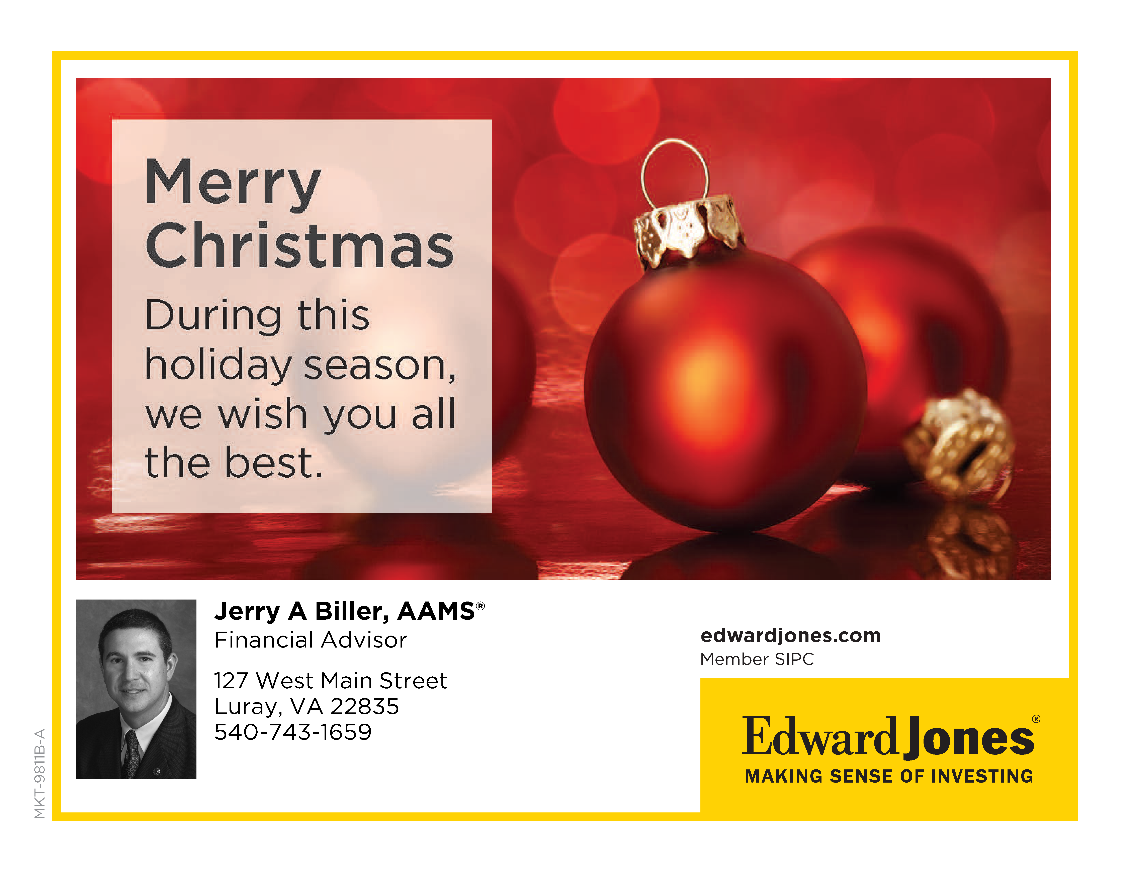 Follow Us on Social MediaFacebookLurayPageCountyChamberVisitLurayPageVACabinCapitalofVirginiaInstagramLurayPageCountyChamberVisitLurayPageVATwitterVisitLurayPageYou TubeLurayPageCountyChamberVisitLurayPageVAAmbassadors: Clancey Arnold, Chair – Luray-Page County Chamber of Commerce Sable Ponn, Vice-Chair – Sable Ponn, Funkhouser Real Estate GroupAmanda Petty – Amanda Petty Homes with Re/Max GatewayChristine Caldwell – Studio 31.13Zory Glaser – Cardinal Cottage Vacation Cabin Rental Nancy Boyer – Page County Public ForumTourism Council:Restaurants: Helen Morton – Delaware North Romeo Pugliese - Mamma Mia Italian RestaurantLodging: Nancy Sottosanti, Treasurer – Shenandoah River OutfittersDezaRae Beer – Yogi Bear Jellystone Park Jim Sims – The Mimslyn InnAttractions: Bill Schumacher, Vice-Chair – Fort Valley RanchBill Huffman, Chair – Luray Caverns Services: Chris Jenkins – Faithbrooke Barn and Vineyards Staff:Gina Hilliard, PresidentEdie Emmons, Social Media & Marketing Assistant Clancey Arnold, Membership Development & Investment AdministratorCourtney Stoneberger, Chamber & Tourism AssistantBoard of Directors:Executive Officers:Chris Jenkins, Chair – Faithbrooke Barn and VineyardsMark Dofflemyer, Vice-Chair – Pioneer Bank DezaRae Beers, Secretary – Yogi Bear's Jellystone ParkMiranda Cave, Treasurer – Blue Ridge BankMark Leach, Past Chair of the Board – Patron
Bill Huffman, Chair of the Tourism Division – Luray CavernsBoard Members:Travis Clark – Valley Health Page Memorial HospitalMitch Lovinger – Appexnetwork Physical TherapyKim Blosser – Lord Fairfax Community CollegeSable Ponn – Funkhouser Real Estate GroupBart Patton - Patton Gunsmith WorksDavid Thomas - Valley Star FarmVolunteers:Jerry GriffinNancy Lee Shifflett Follow Us on Social MediaFacebookLurayPageCountyChamberVisitLurayPageVACabinCapitalofVirginiaInstagramLurayPageCountyChamberVisitLurayPageVATwitterVisitLurayPageYou TubeLurayPageCountyChamberVisitLurayPageVACeCe Castle, Secretary – Brookside Restaurant